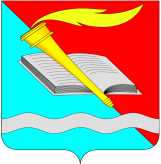 РОССИЙСКАЯ ФЕДЕРАЦИЯСОВЕТ  ФУРМАНОВСКОГО МУНИЦИПАЛЬНОГО РАЙОНА
ИВАНОВСКАЯ ОБЛАСТЬРЕШЕНИЕот 29 апреля 2021 года                                                                                                   № 39 г. ФурмановО внесении изменений в Решение Совета Фурмановского муниципального района от 26.05.2016 № 38 «О вопросах реализации требований Федерального Закона «О противодействии коррупции» в отношении лиц, замещающих муниципальные должности Фурмановского муниципального района.»В целях приведения в соответствие с ч. 1 ст. 11 Федерального закона от 25 декабря 2008 года N 273-ФЗ «О противодействии коррупции», в соответствии с требованиями Протеста Фурмановской межрайонной прокуратуры от 15.03.2021 № 07-01, Совет Фурмановского муниципального районаРЕШИЛ:1.Внести изменение в Решение Совета Фурмановского муниципального района от 26.05.2016 № 38 «О вопросах реализации требований Федерального Закона «О противодействии коррупции» в отношении лиц, замещающих муниципальные должности Фурмановского муниципального района.», изложив часть 3 Приложения №1  в новой редакции следующего содержания:«3. Депутаты Совета Фурмановского муниципального района обязаны в соответствии с законодательством Российской Федерации о противодействии коррупции сообщать о возникновении личной заинтересованности при исполнении должностных обязанностей, которая приводит или может привести к конфликту интересов как только ему станет об этом известно, а также принимать меры по предотвращению или урегулированию конфликта интересов.».2. Настоящее Решение вступает в силу после его официального опубликования.	3.Опубликовать Решение в «Вестнике администрации Фурмановского муниципального района и Совета Фурмановского муниципального района» и разместить на официальном сайте Администрации Фурмановского муниципального района (www.furmanov.su) в информационно-телекоммуникационной сети «Интернет».Глава  Фурмановскогомуниципального района                                                                                 Р.А.Соловьев      Председатель Совета Фурмановскогомуниципального района                                                                               Г.В. Жаренова     